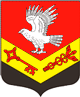 Муниципальное образование«ЗАНЕВСКОЕ ГОРОДСКОЕПОСЕЛЕНИЕ»Всеволожского муниципального района Ленинградской областиАДМИНИСТРАЦИЯПОСТАНОВЛЕНИЕ 14.07.2022 г.	№ 457д. ЗаневкаО внесении изменений в постановление администрации МО «Заневское городское поселение» от 06.04.2018 № 168 «Об утверждении нормативных затрат на обеспечение функций администрации муниципального образования «Заневское городское поселение» Всеволожского муниципального района Ленинградской области, муниципальных казённых и бюджетных учреждений» (с изменениями от 22.04.2019 № 209, от 30.05.2020 № 271, от 07.12.2020 № 643, от 21.05.2021 № 433, от 02.08.2021 № 666, от 06.09.2021 №773) В соответствии с пунктом 2 части 4 статьи 19 Федерального закона от 05.04.2013 № 44-ФЗ «О контрактной системе в сфере закупок товаров, работ, услуг для обеспечения государственных и муниципальных нужд», постановлением Правительства Российской Федерации от 13.10.2014 № 1047 «"Об Общих правилах определения нормативных затрат на обеспечение функций государственных органов, органов управления государственными внебюджетными фондами и муниципальных органов, определенных в соответствии с Бюджетным кодексом Российской Федерации наиболее значимых учреждений науки, образования, культуры и здравоохранения, включая соответственно территориальные органы и подведомственные казенные учреждения, а также Государственной корпорации по атомной энергии "Росатом", Государственной корпорации по космической деятельности "Роскосмос" и подведомственных им организаций», постановлением администрации муниципального образования «Заневское городское поселение» Всеволожского муниципального района Ленинградской области от 05.07.2016 № 360 «Об утверждении правил определения нормативных затрат на обеспечение функций муниципального образования «Заневское городское поселение» Всеволожского муниципального района Ленинградской области и подведомственных муниципальных казенных учреждений», уставом МО «Заневское городское поселение», администрация муниципального образования «Заневское городское поселение» Всеволожского муниципального района Ленинградской областиПОСТАНОВЛЯЕТ:Внести в постановление администрации МО «Заневское городское поселение» от 06.04.2018 № 168 «Об утверждении нормативных затрат на обеспечение функций администрации муниципального образования «Заневское городское поселение» Всеволожского муниципального района Ленинградской области, муниципальных казённых и бюджетных учреждений» с изменениями от 22.04.2019 № 209, от 30.05.2019 № 271 от 22.04.2019 № 209, от 30.05.2020 
№ 271, от 07.12.2020 № 643, от 21.05.2021 № 433, от 02.08.2021 № 666, от 06.09.2021 №773) (далее – постановление) изменения, согласно приложению. Настоящее постановление вступает в силу со дня официального опубликования в газете «Заневский вестник». Настоящее постановление разместить на официальном сайте муниципального образования http://www.zanevkaorg.ru. Директору МКУ «ЦОУ» Козлову М.В. разместить настоящее постановление в единой информационной системе в сфере закупок, в соответствии с Федеральным законом от 05.04.2013 № 44-ФЗ «О контрактной системе в сфере закупок товаров, работ, услуг для обеспечения государственных и муниципальных нужд».5. Контроль исполнения настоящего постановления оставляю за собой.Глава администрации 								А.В. Гердий ПриложениеУТВЕРЖДЕНОпостановлением администрацииМО «Заневское городское поселение»от  14.07.2022  №  457Изменения в нормативные затраты на обеспечение функций администрации муниципального образования «Заневского городского поселения» Всеволожского муниципального района Ленинградской области, муниципальных казённых и бюджетных учреждений В разделе 4 Нормативы обеспечения функций на электротовары и принадлежностей внести следующие изменения:строку 11 изложить в новой редакции:строку 12 изложить в новой редакции:дополнить строкой 23 следующего содержания: раздел 6 Норматив количества и цены канцелярских принадлежностей внести следующие изменения:строку 8 изложить в новой редакции: строку 9 изложить в новой редакции: строку15изложить в новой редакции: строку 96 изложить в новой редакции: дополнить строкой 114 следующего содержания:  раздел 9 Норматив на приобретение печатной продукции изложить  в новой редакции В раздел 12. «Норматив на приобретение рабочей станции(компьютеров) и ноутбуков» внести следующие изменения:строку 4 изложить в новой редакции:строку 5 изложить в новой редакции:строку 6 изложить в новой редакции:строку 7 изложить в новой редакции:11Удлинитель фильтр сетевой 3-метровый (4 мест)шт.1700,002012Удлинитель фильтр сетевой 5-метровый (6 мест)шт.2000,002023.Камерашт.20000,00308Бумага А3пачка.1Исходя из фактической потребности1100,00и более по мере необходимости9Бумага А4 для принтерапачка6Исходя из фактической потребности500,00и более по мере необходимости15Визитные карточкишт.500Исходя из фактической потребности500,00и более по мере необходимости96.Степлершт.11 раз год2000,00по мере необходимости114Папка-портфель шт.1Исходя из фактической потребности5000по мере необходимости№п/пНаименованиеКоличество шт.Цена одного экземпляра1.Бланк A42500150,002.Бланк A51000100,003.Пакеты пластиковые 300500,004.Папки именные22000,005.Визитные карточки300100,006.Бланк A3300400,007.Журнал учета документов ДСП3400,008.Конверты крафт400250,009.Бланк папка-дело30050,0010.Грамоты1200250,0011.Благодарности100250,0012.Удостоверения 600350,004.Высшие должности1принтер лазерный50000,004.Иные должности сотрудников администрации, сотрудников муниципальных казённых и бюджетных учреждений1принтер лазерный50000,004.Иные должности сотрудников администрации, сотрудников муниципальных казённых и бюджетных учрежденийпринтер лазерный45000,005.Высшие должности1копировальный аппарат120000,005.Иные должности сотрудников администрации, сотрудников муниципальных казённых и бюджетных учреждений1копировальный аппарат80000,006.Высшие должности1МФУ99000,006.Иные должности сотрудников администрации, сотрудников муниципальных казённых и бюджетных учреждений1МФУ80000,007.Высшие должности1системный блок в сборке75000,007.Иные должности сотрудников администрации, сотрудников муниципальных казённых и бюджетных учреждений1системный блок в сборке65000,00